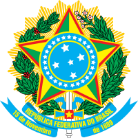 UNIVERSIDADE FEDERAL DE UBERLÂNDIAFaculdade de Engenharia ElétricaCoordenação do Curso de Graduação em Engenharia ElétricaAv. João Naves de Ávila, 2121, Bloco 3N – Bairro Santa Mônica, Uberlândia-MG, CEP 38400-902Telefone: (34) 3239-4708 – cocel@ufu.brPLANO - TRABALHO DE CONCLUSÃO DE CURSOA) IntroduçãoDescreva sucintamente o que será investigado. Apresente genericamente o tema e mostre a ideia básica do que se deseja pesquisar, interligando com trabalhos correlatos.B) ObjetivosO que deseja identificar ou atingir em sua pesquisa. Sugere-se usar verbos no objetivo para iniciar as expressões: identificar, descrever, traçar, avaliar, calcular, projetar.C) JustificativasAponte a motivação pela preferência do tema a ser estudado. Destaque as contribuições que a pesquisa pode trazer. Como o trabalho interliga com os objetivos do Curso de Engenharia Elétrica e disciplinas do curso.D) MetodologiaConjunto de processos importantes para produzir, por exemplo, um objeto ou desenvolver certos procedimentos ou comportamentos. Explique de forma lógica e coordenada como o objetivo pode ser atingido.E) Recursos e FerramentasInforme os materiais para o alcance da meta traçada, como: equipamentos de informática e de laboratório, mão-de-obra, material de consumo, transporte, e também as maneiras de como obtê-los.F) CronogramaDistribuição das diferentes etapas da pesquisa, com previsão de início e término de cada uma delas. Dentro do semestre vigente, realize o planejamento, controle e gerenciamento das tarefas.G) BibliografiaApresente um levantamento de obras sobre o assunto que possa contribuir para seu TCC e compreender seu objetivo. Considerando a Engenharia Elétrica pertencente às áreas tecnológicas, recomenda-se que uma parcela seja de obras recentes (últimos 3 anos) – formato ABNT ou IEEE.Uberlândia, 24 de novembro de 2021(1) Este documento deve ser entregue no prazo estipulado pela Coordenação de Curso, digitado e com a devida assinatura.(2) Conforme https://www.bibliotecas.ufu.br/portal-da-pesquisa/combate-ao-plagio/copyspider-anti-plagio-0, recomenda-se o diagnóstico de provável presença de plágio para documentos com semelhança acima de 3%.Aluno:    Matrícula: E-mail:   Telefone: Professor Orientador: Professor Orientador: Título do Trabalho: Título do Trabalho: ..........................................................................Assinatura do Discente..........................................................................Assinatura do Professor Orientador